РОССИЙСКАЯ  ФЕДЕРАЦИЯРЕСПУБЛИКА  КАРЕЛИЯСовет Кривопорожского сельского  поселенияРЕШЕНИЕ № 4-32-8132 заседание четвёртого созыва28 апреля  2022 год                                                                                                   О передаче  муниципального имущества Кривопорожского сельского поселенияв муниципальную собственность  Кемского муниципального районаВ соответствии с Федеральным законом от 6 октября 2003 года № 131-ФЗ «Об общих принципах организации местного самоуправления в Российской Федерации», Совет Кривопорожского сельского поселения РЕШИЛ:1. Передать муниципальное имущество Кривопорожского сельского поселения в муниципальную собственность  Кемского муниципального района согласно прилагаемому перечню.Председатель Совета Кривопорожскогосельского  поселения 	                                                                                             А.С.СуханГлава Кривопорожскогосельского поселения                                                                                                  Е.М.СеменоваПриложение к решению Совета Кривопорожского сельского поселения от 28.04.2022 г № 4-32-81ПЕРЕЧЕНЬ муниципального имущества Кривопорожского сельского поселения передаваемого в муниципальную собственность Кемского муниципального района№Наименование имуществаКадастровый номерПлощадьКадастровая стоимость1квартира п. Кривой Порог, ул. Кольцевая, д.17, кв.910:020070202:34540,2 кв.м245484,92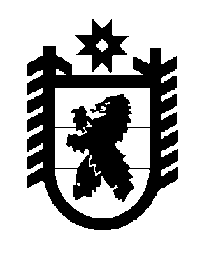 